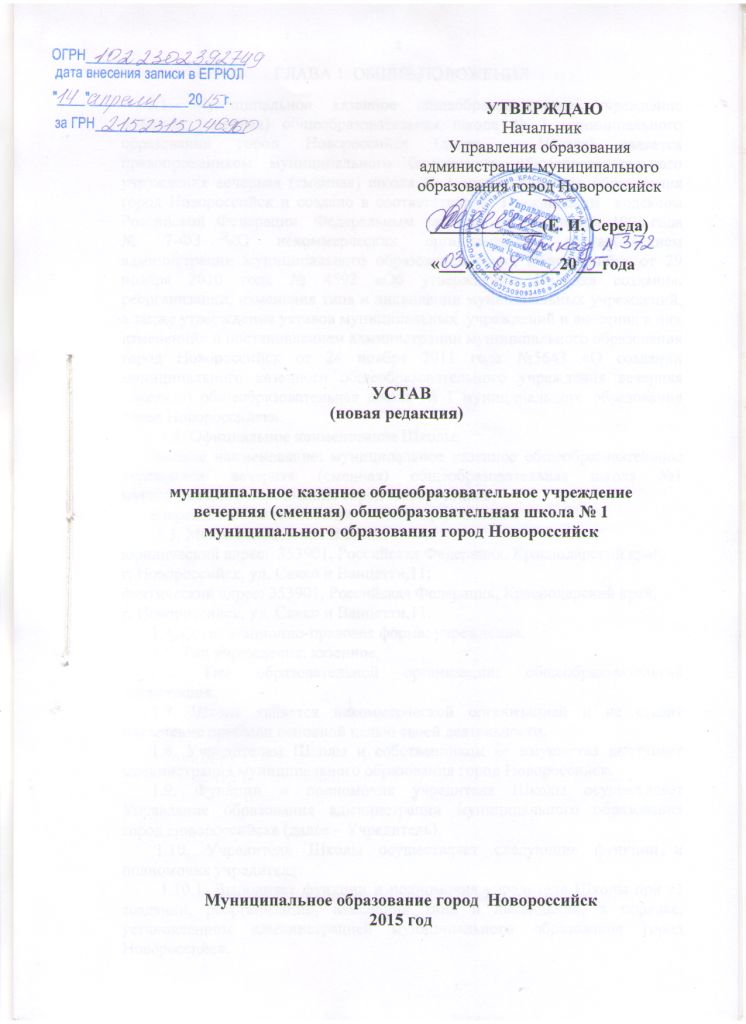 -2-ГЛАВА 1. ОБЩИЕ ПОЛОЖЕНИЯ1.1. Муниципальное казенное общеобразовательное учреждение вечерняя (сменная) общеобразовательная школа № 1 муниципального образования город Новороссийск (далее - Школа) является правопреемником муниципального бюджетного общеобразовательного учреждения вечерняя (сменная) школа № 1 муниципального образования город Новороссийск и создано в соответствии с  Гражданским  кодексом   Российской  Федерации,  Федеральным  законом  от  12  января  1996 года № 7-ФЗ «О некоммерческих организациях», постановлением администрации муниципального образования город Новороссийск от 29 ноября 2010 года № 4592 «Об утверждении Порядка создания, реорганизации, изменения типа и ликвидации муниципальных учреждений, а также утверждения уставов муниципальных  учреждений и внесения в них изменений» и постановлением администрации муниципального образования город Новороссийск от 24 ноября 2011 года №5643 «О создании муниципального казенного общеобразовательного учреждения вечерняя (сменная) общеобразовательная школа № 1 муниципального образования город Новороссийск».    1.2. Официальное наименование Школы:        полное наименование: муниципальное казенное общеобразовательное учреждение вечерняя (сменная) общеобразовательная школа №1 муниципального образования город Новороссийск;       сокращенное наименование: МКОУ В(с)ОШ №1.1.3. Место нахождения Школы: юридический адрес:  353901, Российская Федерация, Краснодарский край, г. Новороссийск, ул. Сакко и Ванцетти,11; фактический адрес: 353901, Российская Федерация, Краснодарский край, г. Новороссийск, ул. Сакко и Ванцетти,11.       1.4. Организационно-правовая форма: учреждение.       1.5. Тип учреждения: казенное.       1.6. Тип образовательной организации: общеобразовательная организация.       1.7. Школа является некоммерческой организацией и не ставит извлечение прибыли основной целью своей деятельности.       1.8. Учредителем Школы и собственником ее имущества выступает администрация муниципального образования город Новороссийск.       1.9. Функции и полномочия учредителя Школы осуществляет Управление образования администрации муниципального образования город Новороссийска (далее – Учредитель).        1.10. Учредитель Школы осуществляет следующие функции и полномочия учредителя: 1.10.1. Выполняет функции и полномочия учредителя Школы при её создании, реорганизации, изменении типа и ликвидации, в порядке, установленном администрацией муниципального образования город Новороссийск.1.10.2.  Утверждает Устав Школы, а также вносимые в него изменения в порядке установленном постановлением администрации муниципального образования город Новороссийск.1.10.3. Формирует и утверждает муниципальное задание Школы в соответствии с видами деятельности, отнесенными к её основной деятельности.1.10.4.  Определяет перечень мероприятий, направленных на развитие Школы.1.10.5.  Принимает решения о реорганизации или ликвидации Школы.1.10.6.  (см. текст в предыдущей редакции)9.2.8.9Согласовывает  распоряжение недвижимым имуществом закрепленным за Школой  учредителем или приобретенным за счет средств, выделенных учредителем на приобретение этого имущества.1.10.7.  Назначает руководителя Школы и прекращает его полномочия.1.10.8. Заключает и прекращает трудовой договор с руководителем Школы.1.10.9. Принимает решения об одобрении сделки с имуществом Школы, в совершении которой имеется заинтересованность, если лица, заинтересованные в ее совершении, составляют большинство Школы, а также сделки в отношении недвижимого имущества и особо ценного движимого имущества.1.10.10. Решает иные вопросы, предусмотренные Федеральным законом «О некоммерческих организациях».1.11. Функции собственника имущества осуществляет Управление имущественных и земельных отношений администрации муниципального образования город Новороссийск (далее - Управление).        1.12. Управление осуществляет следующие функции и полномочия учредителя Школы:1.12.1. Закрепление имущества.1.12.2.  Осуществление контроля  за использованием закрепленного за Школой имущества.1.12.3. Изъятия,  перераспределения имущества закрепленного за  Школой.1.12.4.  Принимает решения о распоряжении недвижимым имуществом Школы, в том числе передачу его в аренду.1.12.5.  Решения по вопросам, указанным в подпунктах 1.12.1., 1.12.2., 1.12.3., 1.12.4. настоящего Устава принимаются Управлением по предварительному согласованию с Учредителем в порядке установленном постановлением администрации муниципального образования город Новороссийск от 29 ноября 2010 года № 4592 «Об утверждении Порядка создания, реорганизации, изменения типа и ликвидации муниципальных учреждений, а также утверждения уставов муниципальных  учреждений и внесения в них изменений».1.13. Орган, осуществляющий функции и полномочия Учредителя Школы, доводит принятые решения до Школы в письменной форме в течение трех рабочих дней с даты их принятия.1.14. Школа отвечает по своим обязательствам находящимися в её распоряжении денежными средствами. При недостаточности указанных денежных средств субсидиарную ответственность по обязательствам такого учреждения несет собственник его имущества.1.15. Школа в своей деятельности руководствуется законодательством Российской Федерации, законодательством  Краснодарского края, нормативными документами муниципального образования город Новороссийск и настоящим Уставом.       1.16. Школа является юридическим лицом и от своего имени может приобретать и осуществлять имущественные и личные неимущественные права, несет обязанности, быть истцом и ответчиком в суде.       1.17.  Школа вправе иметь круглую печать, штампы и бланки со своим наименованием, открывать лицевые счета в финансовом управлении муниципального образования город Новороссийск.      1.18. Школа филиалов и представительств не имеет.      1.19. Школа  самостоятельна   в   осуществлении   образовательного процесса, подборе и расстановке кадров,  финансовой, хозяйственной и иной деятельности в пределах, установленных законодательством Российской Федерации, законодательством  Краснодарского края, нормативными документами муниципального образования город Новороссийск и настоящим Уставом.       1.20. К компетенции Школы относится:1.20.1. Разработка и принятие правил внутреннего трудового распорядка, правил внутреннего распорядка обучающихся, иных локальных нормативных актов.1.20.2. Материально-техническое обеспечение образовательной деятельности, оборудование помещений в соответствии с государственными и местными нормами и требованиями, в том числе в соответствии с федеральными государственными образовательными стандартами, федеральными государственными требованиями, образовательными стандартами.1.20.3. Предоставление учредителю и общественности ежегодного отчета о поступлении и расходовании финансовых и материальных средств, а также отчета о результатах самообследования.1.20.4. Установление штатного расписания.1.20.5.  Прием на работу работников, заключение с ними и расторжение трудовых договоров,  распределение должностных обязанностей, создание условий и организация дополнительного профессионального образования работников.1.20.6. Разработка и утверждение образовательных программ.1.20.7. Разработка и утверждение по согласованию с учредителем программы развития Школы.1.20.8. Прием обучающихся в Школу.1.20.9.  Определение списка учебников в соответствии с утвержденным федеральным перечнем учебников, рекомендованных к использованию при реализации имеющих государственную аккредитацию образовательных программ основного общего, среднего общего образования организациями, осуществляющими образовательную деятельность, а также учебных пособий, допущенных к использованию при реализации указанных образовательных программ такими организациями.1.20.10. Осуществление текущего контроля успеваемости и промежуточной аттестации обучающихся, установление их форм, периодичности и порядка проведения.1.20.11. Индивидуальный учет результатов освоения обучающимися образовательных программ, а также хранение в архивах информации об этих результатах на бумажных и (или) электронных носителях.       1.20.12. Совершенствование методов обучения и воспитания.       1.20.13. Проведение самообследования, обеспечение функционирования внутренней системы оценки качества образования.1.20.14. Создание необходимых условий для охраны и укрепления здоровья обучающихся и работников Школы.1.20.15. Приобретение   бланков документов об образовании.1.20.16. Содействие деятельности общественных объединений обучающихся, родителей (законных представителей) несовершеннолетних обучающихся, осуществляемой в Школе и не запрещенной законодательством Российской Федерации.       1.21. Школа в соответствии с законодательством Российской Федерации несет ответственность за:–  невыполнение или ненадлежащее выполнение функций, отнесенных к её компетенции;– реализацию не в полном объеме образовательных программ в соответствии с учебным планом;– жизнь и здоровье обучающихся и работников Школы во время образовательного и воспитательного процессов;–  нарушение или незаконное ограничение права на образование и предусмотренных законодательством об образовании прав и свобод обучающихся, родителей (законных представителей) несовершеннолетних обучающихся, нарушение требований к организации и осуществлению образовательной деятельности. Школа и её должностные лица несут административную ответственность в соответствии с Кодексом Российской Федерации об административных правонарушениях;– иные действия (бездействия) в соответствии с  законодательством Российской Федерации.  ГЛАВА 2. ДЕЯТЕЛЬНОСТЬ ШКОЛЫ2.1. Предметом деятельности Школы является реализация конституционного права граждан Российской Федерации на получение общедоступного и бесплатного основного общего и среднего общего образования; создание благоприятных условий для разностороннего развития личности, в том числе возможности удовлетворения потребности обучающихся в самообразовании. 2.2. Целями деятельности Школы является: осуществление образовательной деятельности по образовательным программам различных видов, уровней и направлений в соответствии с пунктом 2.3 настоящего Устава; охрана жизни и укрепление здоровья обучающихся и работников Школы во время образовательного и воспитательного процессов.2.3. Основными видами деятельности Школы является:2.3.1. Реализация основных общеобразовательных программ основного общего образования.2.3.2.  Реализация основных общеобразовательных программ среднего общего образования.2.3.3. Промежуточная аттестация для экстернов.2.4. Обучение и воспитание в Школе ведется на русском языке. Применение методов физического и психического насилия не допускается. Право на образование в Российской Федерации гарантируется независимо от пола, расы, национальности, языка, происхождения, имущественного, социального положения, места жительства, отношения к религии, убеждений, принадлежности к общественным объединениям, а также других обстоятельств. В целях реализации права каждого человека на образование в Школе создаются необходимые условия для получения без дискриминации качественного образования лицами с ограниченными возможностями здоровья.2.5. Установлены следующие основные формы обучения: очная, очно-заочная (вечерняя), заочная, в форме семейного образования, самообразования, экстерната. Школа вправе применять электронное обучение, дистанционные образовательные технологии при реализации образовательных программ в порядке, установленном федеральным органом исполнительной власти, осуществляющим функции по выработке государственной политики и нормативно-правовому регулированию в сфере образования. Допускается сочетание различных форм получения образования. Продолжительность обучения определяется основными образовательными программами и учебными планами.2.6. При реализации образовательных программ Школа может использовать различные образовательные технологии, в том числе дистанционные образовательные технологии.2.7. Школа разрабатывает образовательные программы в соответствии с федеральными государственными образовательными стандартами и с учетом соответствующих примерных основных образовательных программ. 	2.8.  Учебная нагрузка учащихся регламентируется годовым учебным планом, утверждаемым педагогическим советом Школы. Ежедневное количество и последовательность учебных занятий, а также продолжительность перерывов между ними определяются расписанием, утверждённым директором, с учётом физиологических потребностей и гигиенических требований.2.9. Окончание второго и третьего уровня общего образования завершается обязательной государственной итоговой аттестацией. Формы и порядок проведения государственной итоговой аттестации устанавливается Министерством образования и науки РФ и органами управления образованием субъекта Федерации и муниципального образования город Новороссийск. 2.10.  По окончании второго и третьего уровня образования учащийся получает соответствующий аттестат государственного образца 2.11. Участники образовательного процесса:        2.11.1. Участниками образовательного процесса в Школе являются обучающиеся, педагогические работники, родители (законные представители) учащихся.        2.11.2. Обучающиеся в Казенном учреждении имеют право на:        2.11.2.1. Получение бесплатного основного общего образования  и среднего общего образования в соответствии с федеральными государственными образовательными стандартами.        2.11.2.2. Пользование библиотечно-информационными ресурсами.        2.11.2.3. Участие в управлении Школой в соответствии положениями локальных правовых актов.         2.11.2.4. Уважение человеческого достоинства, свободу совести и информации.        2.11.2.5. Свободное посещение мероприятий, проводимых в Школе, не предусмотренных учебным планом.        2.11.2.6. Участие  в различных объединениях и движениях, не запрещенных законодательством Российской Федерации.	             2.11.2.7. Условия обучения и воспитания, гарантирующие охрану и укрепление здоровья.        2.11.2.8. Защиту от применения методов физического и психического насилия;         2.11.2.9. Другие права, предусмотренные законодательством Российской Федерации.        2.11.3. Обучающиеся в Школе обязаны:2.11.3.1. Соблюдать Устав Школы, Правила внутреннего распорядка, решения органов самоуправления.       2.11.3.2. Бережно относиться к имуществу Школы.       2.11.3.3. Уважать честь и достоинство других участников образовательного процесса и работников Школы;        2.11.3.4. Выполнять требования работников Школы в части, отнесенной Уставом и правилами внутреннего распорядка к их компетенции.         2.11.3.5. Выполнять в установленные сроки все виды заданий, предусмотренных учебным планом и программами, не пропускать учебные занятия без уважительной причины.             2.11.4. Принуждение обучающихся к вступлению в общественные, общественно-политические организации (объединения), движения и партии, а также принудительное привлечение их к деятельности этих организаций и участию в агитационных кампаниях и политических акциях не допускается.        2.11.5. Родители (законные представители) учащихся имеют право:        2.11.5.1. Защищать законные права и интересы детей.        2.11.5.2. Участвовать в управлении Школой, то есть избирать и быть избранным в  родительский комитет, принимать участие и выражать свое мнение на родительских собраниях.        2.11.5.3. Знакомиться с ходом и содержанием образовательного процесса, с Уставом Школы и другими документами, регламентирующими образовательный процесс.        2.11.6. Родители (законные представители) учащихся обязаны:        2.11.6.1. выполнять устав Школы в части, касающейся их прав и обязанностей, нести ответственность за воспитание своих детей и создание необходимых условий для получения ими образования.        2.11.6.2. Обеспечивать и защищать права и интересы своих детей, не причинять вред их физическому, психическому здоровью и нравственному развитию. ГЛАВА 3. УПРАВЛЕНИЕ ШКОЛОЙ 3.1. Управление Школой осуществляется в соответствии с законодательством Российской Федерации, на основе сочетания принципов единоначалия и коллегиальности.3.2. Единоличным исполнительным органом Школы является директор, который осуществляет текущее руководство деятельностью Школы.  Решение о назначении Директора Школы и прекращении его полномочий, а также заключении и прекращении трудового договора с ним принимается Учредителем.3.3. Директор осуществляет свою деятельность на основании заключенного с Учредителем трудового договора, в котором закреплены его права и обязанности, а также основания для прекращения трудовых отношений.3.4. Директор Школы:         3.4.1. Осуществляет организацию образовательной и иной деятельности Школы в соответствии с законодательством Российской Федерации, требованиями нормативных правовых актов;3.4.2. Обеспечивает соблюдение прав участников образовательного процесса в Школе;3.4.3. Организует разработку и принятие локальных нормативных актов, индивидуальных распорядительных актов;3.4.4. Определяет структуру управления Школы, организует  и контролирует работу административно-управленческого аппарата;  3.4.5. Без доверенности действует от имени Школы, представляет её интересы в отношениях с государственными органами, органами местного самоуправления, юридическими и физическими лицами, заключает договора;3.4.6. Утверждает штатное расписание, локальные нормативные акты;3.4.7.  Издает в пределах своей компетенции приказы и дает указания, обязательные для всех работников и обучающихся;3.4.8. Назначает и освобождает от должности своих заместителей, главного бухгалтера, руководителей структурных подразделений и других работников в соответствии с действующим законодательством;3.4.9. Обеспечивает соблюдение трудового законодательства, осуществляет подбор, расстановку педагогических и других работников Школы, повышение их квалификации, прием на работу по трудовому договору и увольнение в соответствии с трудовым законодательством;3.4.10.  Обеспечивает представление в установленном порядке отчетов и другой необходимой информации о деятельности Школы;3.4.11. Применяет к работникам Школы меры дисциплинарного взыскания и поощрения в соответствии с действующим законодательством Российской Федерации.3.4.12.  Осуществляет текущее руководство Школой и финансовой деятельностью Школы, за исключением вопросов, отнесенных действующим законодательством или настоящим Уставом к компетенции Учредителя или иных органов Школы; 3.4.13. Решает иные вопросы, отнесенные к его компетенции законодательством Российской Федерации, Краснодарского края, настоящим Уставом.         3.4.14. Директор принимает решения самостоятельно, если иное не установлено Уставом Школы. 3.4.15. Директор Школы несет ответственность перед государством, обществом и Учредителем за свою деятельность в соответствии с функциональными обязанностями, предусмотренными квалификационными требованиями, трудовым договором (контрактом)  и настоящим Уставом. 3.5. Органами коллегиального управления Школы являются:3.5.1. Общее собрание работников Школы;3.5.2. Педагогический совет;3.6. Общее собрание работников Школы является постоянно действующим органом коллегиального управления. В общем собрании работников участвуют все работники, работающие в Школе по основному месту работы. Собрание созывается по мере надобности, но не реже одного раза в год. Общее собрание может собираться по инициативе: директора школы, педагогического совета, иных органов или не менее четверти членов Общего собрания. Собрание избирает председателя, который выполняет функции по организации работы собрания и ведет заседания, секретаря, который выполняет функции по фиксации решений собрания. Заседание собрания правомочно, если на нем присутствует более половины работников Школы.3.6.1. Общее собрание работников Школы:- определяет основные направления деятельности Школы, перспективы ее развития, - дает рекомендации по вопросам изменения Устава Школы, ликвидации и реорганизации Школы, -   принимает коллективный договор, правила внутреннего трудового распорядка Школы, -  принимает локальные акты, регулирующие трудовые отношения с работниками Школы и решения о социальной поддержке работников Школы, - дает свои рекомендации по плану финансово-хозяйственной деятельности Школы, заслушивает отчет Директора Школы о его исполнении, -  избирает представителей работников в органы и комиссии Школы- определяет критерии и показатели эффективности деятельности работников, входящих в положение об оплате труда и стимулировании работников,- рассматривает иные вопросы деятельности Школы, принятые Общим собранием к своему рассмотрению либо вынесенные на его рассмотрение Директором Школы. 3.6.2. Решения собрания принимаются открытым голосованием простым большинством голосов, присутствующих на заседании. В случае равенства голосов решающим является голос председателя. Решение собрания по отдельным вопросам, например, по вопросам его исключительной компетенции, может приниматься большинством 2/3 голосов его членов, присутствующих на заседании. Отдельные решения Общего собрания  принимаются с участием иных органов управления Школой. 3.7. Педагогический совет Школы является постоянно действующим органом коллегиального управления, осуществляющим общее руководство образовательным процессом. В педагогический совет входят все педагогические работники, работающие в Школе на основании трудового договора по основному месту работы. Педагогический совет действует бессрочно. Совет собирается по мере надобности, но не реже четырёх раз в год. Совет может собираться по инициативе Директора Школы, Общего собрания Школы. Совет избирает председателя, который выполняет функции по организации работы совета и ведет заседания, секретаря, который выполняет функции по фиксации решений совета. Заседание совета правомочно, если на нем присутствует более половины членов совета3.7.1. К компетенции педагогического совета Школы относится:-     реализация государственной политики по вопросам образования;- совершенствование организации образовательного процесса Школы; -   разработка и утверждение образовательных программ Школы; -  определение основных направлений развития Школы, повышения качества и эффективности образовательного процесса; - обсуждение планов работы, отчетов, докладов, сообщений о состоянии санитарно-гигиенического режима и здоровья обучающихся и других вопросов деятельности Школы; - принятие решений об оставлении обучающихся на повторный год обучения при согласии родителей (законных представителей); о переводе из класса в класс; о допуске к государственной итоговой аттестации обучающихся; о награждении обучающихся; - принятие решения  об отчислении обучающегося в соответствии с законодательством; - принятие решений о распределении стимулирующей части выплат в рамках положения об оплате труда Школы; - вовлечение родителей (законных представителей) в образовательный процесс. 3.7.2. Отдельные решения педагогического совета принимаются с участием иных органов управления Школой. ГЛАВА 4. ИМУЩЕСТВО И ФИНАНСОВОЕ ОБЕСПЕЧЕНИЕ ШКОЛЫ4.1. Имущество Школы:4.1.1. Имущество Школы закрепляется за ней на праве оперативного управления в порядке, установленном законодательством. 4.1.2. Собственником имущества Школы является муниципальное образование город Новороссийск.4.1.3. Земельный участок, необходимый для выполнения Школой своих уставных задач, предоставляется ей на праве постоянного (бессрочного) пользования.4.1.4. Школа использует закрепленное за ней имущество в соответствии с её назначением, уставными целями своей деятельности и решениями собственника в рамках, установленных законодательством Российской  Федерации, Решением городской Думы г. Новороссийска от 20 июля 2010 года  № 40 «Об утверждении Положения об управлении и распоряжении муниципальным имуществом муниципального образования город Новороссийск», в порядке установленными постановлениями Учредителя и на основании договора оперативного управления.4.1.5. Школа без согласия Учредителя и Собственника не вправе распоряжаться недвижимым имуществом и особо ценным движимым имуществом, закрепленным за ней Учредителем или приобретенным Школой за счет средств, выделенных ей Учредителем на приобретение этого имущества. 4.1.6. Источниками формирования имущества и финансовых ресурсов Школы являются:4.1.6.1. Имущество, закрепленное за ней на праве оперативного управления;4.1.6.2. Бюджетные поступления в виде субсидий на исполнение муниципального задания.4.1.6.3. Внебюджетные средства, капитальные вложения и дотации из бюджета, безвозмездные, добровольные и благотворительные взносы и пожертвования в денежной и имущественной форме, а также иные источники в соответствии с законодательством Российской Федерации.4.1.6.4. Доходы Школы поступают в её самостоятельное распоряжение и используются ей для достижения целей, ради которых она создана. Собственник имущества Школы не имеет права на получение доходов от осуществления Школой деятельности и использования закрепленного за Школой имущества. 4.1.7. Недвижимое имущество, закрепленное за  Школой или приобретенное  Школой за счет средств, выделенных ему Учредителем на приобретение этого имущества.  4.1.8. Школа не вправе размещать денежные средства на депозитах в кредитных организациях, а также совершать сделки с ценными бумагами, если иное не предусмотрено федеральными законами.ГЛАВА 5. ЛОКАЛЬНЫЕ НОРМАТИВНЫЕ АКТЫ ШКОЛЫ5.1. Школа по основным вопросам организации и осуществления образовательной деятельности самостоятельно принимает локальные нормативные акты, которые содержат нормы регулирующие образовательные отношения, в пределах своей компетенции в соответствии с законодательством Российской Федерации и в порядке установленном настоящим Уставом. Локальные акты не должны противоречить действующему законодательству и Уставу Школы.5.2. Локальные нормативные акты принимаются в следующем порядке:  5.2.1. Директор Школы утверждает локальный нормативный акт приказом по Школе.  5.2.2. При необходимости приказом директора Школы создаётся рабочая группа по разработке нормативного локального акта.          5.2.3. При принятии локальных нормативных актов, затрагивающих права обучающихся и работников Школы, учитывается мнение  коллегиальных органов в случаях, которые предусмотрены трудовым законодательством,  Профсоюзным комитетом работников.     5.4.  Нормы локальных нормативных актов, ухудшающие положение обучающихся или работников Школы по сравнению с установленным законодательством об образовании, трудовым законодательством, либо принятые с нарушением установленного порядка, не применяются и подлежат отмене.  ГЛАВА 6. ВНЕСЕНИЕ ИЗМЕНЕНИЙ В УСТАВ ШКОЛЫ6.1. Внесение изменений в устав Казенного учреждения осуществляется в порядке, установленном постановлением администрации муниципального образования город Новороссийск от 29 ноября 2010 года № 4592 «Об утверждении Порядка создания, реорганизации, изменения типа и ликвидации муниципальных учреждений, а также утверждения уставов муниципальных  учреждений и внесения в них изменений».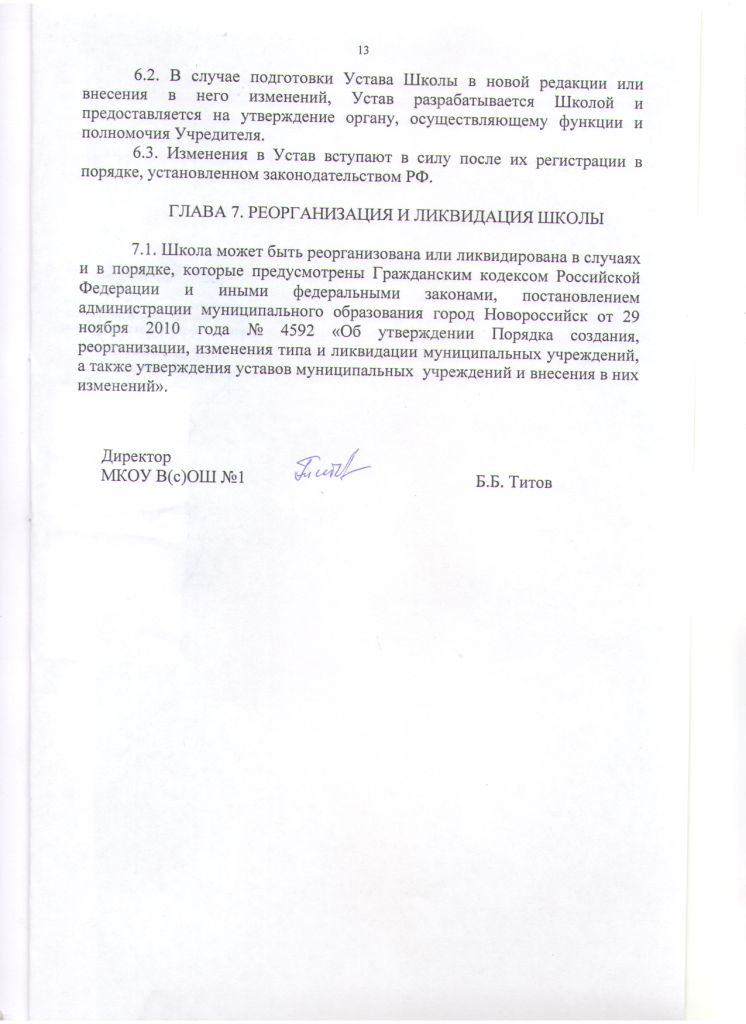 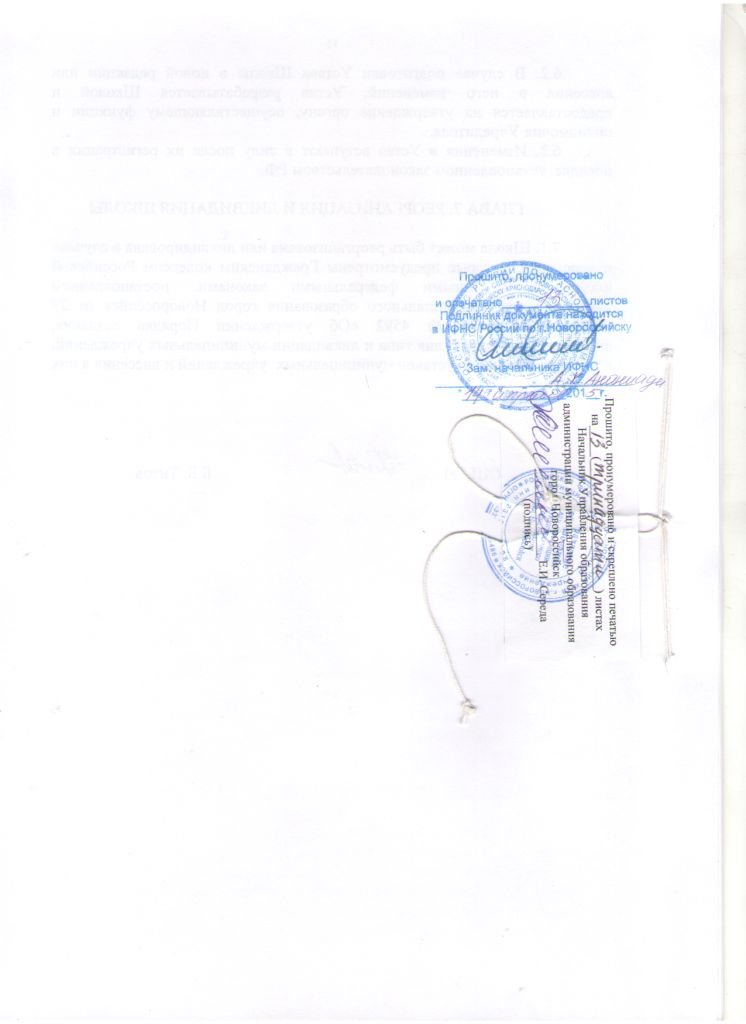 